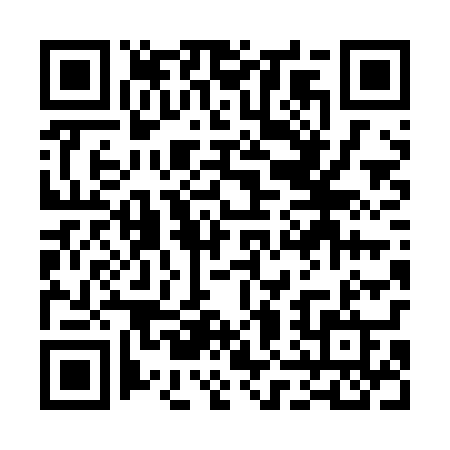 Ramadan times for Tejstymy, PolandMon 11 Mar 2024 - Wed 10 Apr 2024High Latitude Method: Angle Based RulePrayer Calculation Method: Muslim World LeagueAsar Calculation Method: HanafiPrayer times provided by https://www.salahtimes.comDateDayFajrSuhurSunriseDhuhrAsrIftarMaghribIsha11Mon4:024:026:0011:463:355:335:337:2512Tue3:593:595:5811:463:365:355:357:2713Wed3:563:565:5511:463:385:375:377:2914Thu3:543:545:5311:453:405:395:397:3115Fri3:513:515:5011:453:415:415:417:3316Sat3:483:485:4811:453:435:435:437:3617Sun3:453:455:4511:453:445:455:457:3818Mon3:433:435:4311:443:465:475:477:4019Tue3:403:405:4011:443:475:495:497:4220Wed3:373:375:3811:443:495:505:507:4421Thu3:343:345:3511:433:505:525:527:4622Fri3:313:315:3311:433:525:545:547:4923Sat3:283:285:3111:433:535:565:567:5124Sun3:253:255:2811:423:555:585:587:5325Mon3:223:225:2611:423:566:006:007:5626Tue3:193:195:2311:423:586:026:027:5827Wed3:163:165:2111:423:596:046:048:0028Thu3:133:135:1811:414:006:056:058:0329Fri3:103:105:1611:414:026:076:078:0530Sat3:073:075:1311:414:036:096:098:0731Sun4:044:046:1112:405:057:117:119:101Mon4:014:016:0812:405:067:137:139:122Tue3:583:586:0612:405:077:157:159:153Wed3:553:556:0312:395:097:177:179:174Thu3:513:516:0112:395:107:187:189:205Fri3:483:485:5912:395:117:207:209:236Sat3:453:455:5612:395:137:227:229:257Sun3:413:415:5412:385:147:247:249:288Mon3:383:385:5112:385:157:267:269:319Tue3:353:355:4912:385:177:287:289:3310Wed3:313:315:4612:385:187:307:309:36